برگ اشتراك فصلنامه هاي نقد كتاب ٭بهاي اشتراك يكسال مبالغ فوق شامل هزينه هاي ارسال پست سفارشي است.٭ بهاي اشتراك را به شماره حساب سپهر 0102055649006  بانك صادرات شعبه غرب خيابان انقلاب كد 557 به نام موسسه خانه كتاب واريز و فيش بانكي را به همراه جدول زيربه نشاني: تهران، صندوق پستي 313- 13145  يا تهران، خ قائم مقام فراهاني، خ فجر، شماره 7 ارسال کنید. براي كسب اطلاعات بيشتر مي توانيد با تلفن و نمابر 88318653 - 88342985 تماس بگیرید.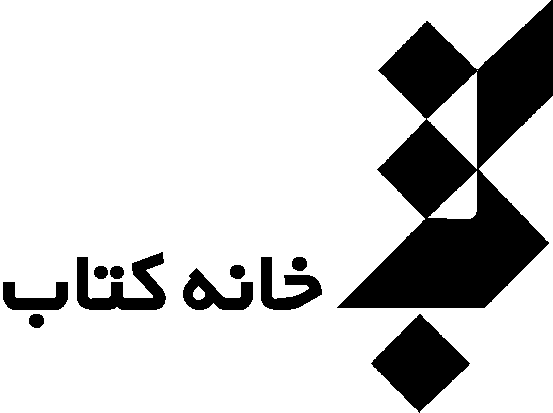 رديفعنوانتهران - شهرستان1فصلنامه نقد كتاب اطلاع رساني و ارتباطات480.000 ريال2فصلنامه نقد كتاب اخلاق علوم تربيتي و روان شناسي480،000 ريال3فصلنامه نقد كتاب ايران و اسلام480،000 ريال4فصلنامه نقد كتاب علوم اجتماعي480،000 ريال5فصلنامه نقد كتاب علوم محض و كاربردي 480،000 ريال6فصلنامه نقد كتاب زبان و ادبيات 480،000 ريال7فصلنامه نقد كتاب كلام، فلسفه، عرفان 480،000 ريال8فصلنامه نقد كتاب قرآن و حديث 480،000 ريال9فصلنامه نقد كتاب هنر 480،000 ريال10فصلنامه نقد كتاب ميراث 480،000  ريال11فصلنامه نقد كتاب تاريخ480،000 ريال12فصلنامه نقد كتاب فقه و حقوق480،000 ريال13فصلنامه نقد كتاب كودك و نوجوان480،000 ريالنام / موسسه / سازمان:نشاني مشترك:تلفن:نشريه هاي درخواستي   اطلاع رساني وارتباطات	      اخلاق علوم تربيتي و روانشناسي 	 علوم اجتماعي	         علوم محض وكاربردي     كلام فلسفه عرفان 	      ادبيات                    تاريخ            كودك و نوجوان          فقه و حقوق   ميراث                                    ايران و اسلام          هنر	 قرآن و حديث       	                       